Programlamaya Giriş Final Ders Ödevi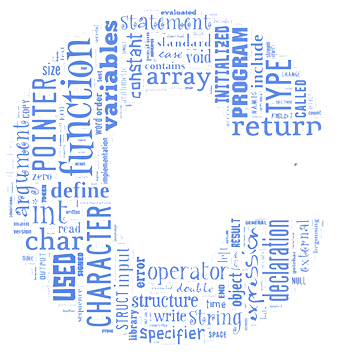 Bilge Kağan KoçCeren UzuncanMertcan Gökgöz Mahmut Sabit AcarAltuğ Döğmen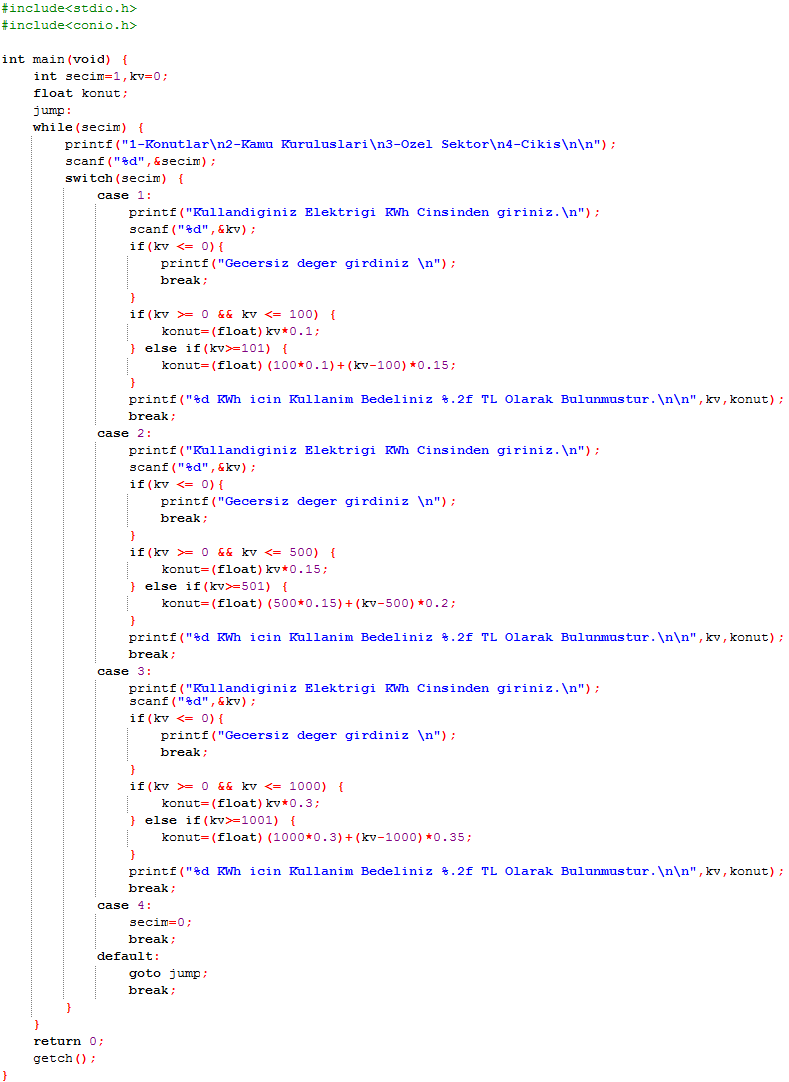 